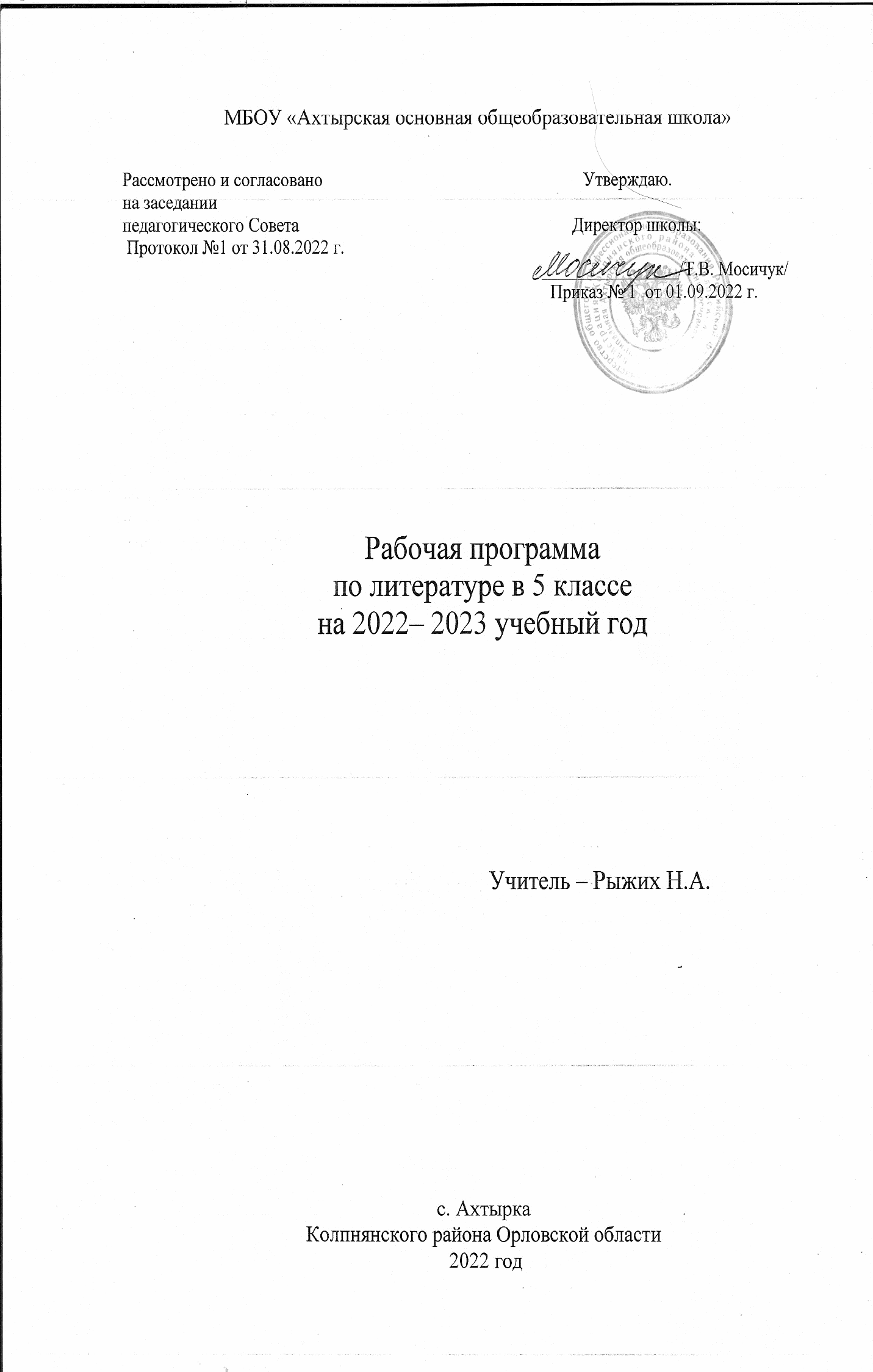 СОДЕРЖАНИЕ УЧЕБНОГО ПРЕДМЕТАМифологияМифы народов России и мира.ФольклорМалые жанры: пословицы, поговорки, загадки. Сказки народов России и народов мира (не менее трёх).Литература первой половины XIX векаИ. А. Крылов. Басни (три по выбору). Например, «Волк на псарне», «Листы и Корни», «Свинья под Дубом», «Квартет»,«Осёл и Соловей», «Ворона и Лисица».А. С. Пушкин. Стихотворения (не менее трёх). «Зимнее утро»,«Зимний вечер», «Няне» и др. «Сказка о мёртвой царевне и о семи богатырях».М. Ю. Лермонтов. Стихотворение «Бородино».Н. В. Гоголь. Повесть «Ночь перед Рождеством» из сборника«Вечера на хуторе близ Диканьки».Литература второй половины XIX века И. С. Тургенев. Рассказ «Муму».Н. А. Некрасов. Стихотворения (не менее двух). «Крестьянские дети». «Школьник». Поэма «Мороз, Красный нос» (фрагмент).Л. Н. Толстой. Рассказ «Кавказский пленник».Литература XIX—ХХ вековСтихотворения отечественных поэтов XIX—ХХ веков о родной природе и о связи человека с Родиной (не менее пяти стихотворений трёх поэтов). Например, стихотворения А. К. Толстого, Ф. И. Тютчева, А. А. Фета, И. А. Бунина, А. А. Блока, С. А. Есенина, Н. М. Рубцова, Ю. П. Кузнецова. Юмористические рассказы отечественных писателей XIX— XX вековА. П. Чехов (два рассказа по выбору). Например, «Лошадиная фамилия», «Мальчики», «Хирургия» и др.М. М. Зощенко (два рассказа по выбору). Например, «Галоша», «Лёля и Минька», «Ёлка»,«Золотые слова», «Встреча» и др.Произведения отечественной литературы о природе и животных (не менее двух). Например, А. И. Куприна, М. М. Пришвина, К. Г. Паустовского.А. П. Платонов. Рассказы (один по выбору). Например, «Корова», «Никита» и др.В. П. Астафьев. Рассказ «Васюткино озеро».Литература XX—XXI вековПроизведения отечественной прозы на тему «Человек на войне» (не менее двух). Например, Л. А. Кассиль. «Дорогие мои мальчишки»; Ю. Я. Яковлев. «Девочки с Васильевского острова»; В. П. Катаев. «Сын полка» и др.Произведения отечественных писателей XIX—XXI веков на тему детства (не менее двух). Например, произведения В. Г. Короленко, В. П. Катаева, В. П. Крапивина, Ю. П. Казакова, А. Г. Алексина, В. П. Астафьева, В. К. Железникова, Ю. Я. Яковлева, Ю. И. Коваля, А. А. Гиваргизова, М.С. Аромштам, Н. Ю. Абгарян.Произведения приключенческого жанра отечественных писателей (одно по выбору). Например, К. Булычёв. «Девочка, с которой ничего не случится», «Миллион приключений» и др. (главы по выбору).Литература народов Российской Федерации Стихотворения (одно по выбору). Например, Р. Г. Гамзатов.«Песня соловья»; М. Карим. «Эту песню мать мне пела».Зарубежная литератураХ. К. Андерсен. Сказки (одна по выбору). Например, «Снежная королева», «Соловей» и др. Зарубежная сказочная проза (одно произведение по выбору). Например, Л. Кэрролл. «Алиса в Стране Чудес» (главы по выбору), Дж. Р. Р. Толкин. «Хоббит, или Туда и обратно» (главы по выбору). Зарубежная проза о детях и подростках (два произведения по выбору). Например, М. Твен.«Приключения  Тома  Сойера»(главы по выбору); Дж. Лондон. «Сказание о Кише»; Р. Брэдбери. Рассказы. Например, «Каникулы»,«Звук бегущих ног»,«Зелёное утро» и др.Зарубежная приключенческая проза (два произведения по выбору). Например, Р. Л. Стивенсон. «Остров сокровищ», «Чёрная стрела» и др. Зарубежная проза о животных (одно-два произведения по выбору).Э. Сетон-Томпсон. «Королевская аналостанка»; Дж. Даррелл. «Говорящий свёрток»; Дж. Лондон.«Белый клык»; Дж. Р. Киплинг. «Маугли», «Рикки-Тикки-Тави» и др.ПЛАНИРУЕМЫЕ ОБРАЗОВАТЕЛЬНЫЕ РЕЗУЛЬТАТЫИзучение литературы в 5 классе направлено на достижение обучающимися следующих личностных, метапредметных и предметных результатов освоения учебного предмета.ЛИЧНОСТНЫЕ РЕЗУЛЬТАТЫЛичностные результаты освоения рабочей программы по литературе для основного общего образования достигаются в единстве учебной и воспитательной деятельности в соответствии с традиционными российскими социокультурными и духовно-нравственными ценностями, отражёнными в произведениях русской литературы, принятыми в обществе правилами и нормами поведения и способствуют процессам самопознания, самовоспитания и саморазвития, формирования внутренней позиции личности.Личностные результаты освоения рабочей программы по литературе для основного общего образования должны отражать готовность обучающихся руководствоваться системой позитивных ценностных ориентаций и расширение опыта деятельности на её основе и в процессе реализации основных направлений воспитательной деятельности, в том числе в части:Гражданского воспитания:готовность к выполнению обязанностей гражданина и реализации его прав, уважение прав, свобод и законных интересов других людей;активное участие в жизни семьи, образовательной организации, местного сообщества, родного края, страны, в том числе в сопоставлении с ситуациями, отражёнными в литературных произведениях;неприятие любых форм экстремизма, дискриминации;понимание роли различных социальных институтов в жизни человека;представление об основных правах, свободах и обязанностях гражданина, социальных нормах и правилах межличностных отношений в поликультурном и многоконфессиональном обществе, в том числе с опорой на примеры из литературы;представление о способах противодействия коррупции;готовность к разнообразной совместной деятельности, стремление к взаимопониманию и взаимопомощи, в том числе с опорой на примеры из литературы;активное участие в школьном самоуправлении;готовность к участию в гуманитарной деятельности (волонтерство; помощь людям, нуждающимся в ней).Патриотического воспитания:осознание российской гражданской идентичности в поликультурном и многоконфессиональном обществе, проявление интереса к познанию родного языка, истории, культуры Российской Федерации, своего края, народов России в контексте изучения произведений русской и зарубежной литературы, а также литератур народов РФ;ценностное отношение к достижениям своей Родины — России, к науке, искусству, спорту, технологиям, боевым подвигам и трудовым достижениям народа, в том числе отражённым в художественных произведениях;уважение к символам России, государственным праздникам, историческому и природному наследию и памятникам, традициям разных народов, проживающих в родной стране, обращая внимание на их воплощение в литературе.Духовно-нравственного воспитания:ориентация на моральные ценности и нормы в ситуациях нравственного выбора с оценкой поведения и поступков персонажей литературных произведений;готовность оценивать своё поведение и поступки, а также поведение и поступки других людей с позиции нравственных и правовых норм с учётом осознания последствий поступков;активное неприятие асоциальных поступков, свобода и ответственность личности в условиях индивидуального и общественного пространства.Эстетического воспитания:восприимчивость к разным видам искусства, традициям и творчеству своего и других народов, понимание эмоционального воздействия искусства, в том числе изучаемых литературных произведений;осознание важности художественной литературы и культуры как средства коммуникации и самовыражения;понимание ценности отечественного и мирового искусства, роли этнических культурных традиций и народного творчества;стремление к самовыражению в разных видах искусства.Физического воспитания, формирования культуры здоровья и эмоционального благополучия:осознание ценности жизни с опорой на собственный жизненный и читательский опыт;ответственное отношение к своему здоровью и установка на здоровый образ жизни (здоровое питание, соблюдение гигиенических правил, сбалансированный режим занятий и отдыха, регулярная физическая активность);осознание последствий и неприятие вредных привычек (употребление алкоголя, наркотиков, курение) и иных форм вреда для физического и психического здоровья, соблюдение правил безопасности, в том числе навыки безопасного поведения в интернет-среде в процессе школьного литературного образования;способность адаптироваться к стрессовым ситуациям и меняющимся социальным, информационным и природным условиям, в том числе осмысляя собственный опыт и выстраивая дальнейшие цели;умение принимать себя и других, не осуждая;умение осознавать эмоциональное состояние себя и других, опираясь на примеры из литературных произведений;уметь управлять собственным эмоциональным состоянием;сформированность навыка рефлексии, признание своего права на ошибку и такого же права другого человека с оценкой поступков литературных героев.Трудового воспитания:установка на активное участие в решении практических задач (в рамках семьи, школы, города, края) технологической и социальной направленности, способность инициировать, планировать и самостоятельно выполнять такого рода деятельность;интерес к практическому изучению профессий и труда различного рода, в том числе на основе применения изучаемого предметного знания и знакомства с деятельностью героев на страницах литературных произведений;осознание важности обучения на протяжении всей жизни для успешной профессиональной деятельности и развитие необходимых умений для этого;готовность адаптироваться в профессиональной среде;уважение к труду и результатам трудовой деятельности, в том числе при изучении произведений русского фольклора и литературы;осознанный выбор и построение индивидуальной траектории образования и жизненных планов с учетом личных и общественных интересов и потребностей.Экологического воспитания:ориентация на применение знаний из социальных и естественных наук для решения задач в области окружающей среды, планирования поступков и оценки их возможных последствий для окружающей среды;повышение уровня экологической культуры, осознание глобального характера экологических проблем и путей их решения;активное неприятие действий, приносящих вред окружающей среде, в том числе сформированное при знакомстве с литературными произведениями, поднимающими экологические проблемы;осознание своей роли как гражданина и потребителя в условиях взаимосвязи природной, технологической и социальной сред;готовность к участию в практической деятельности экологической направленности.Ценности научного познания:ориентация в деятельности на современную систему научных представлений об основных закономерностях развития человека, природы и общества, взаимосвязях человека с природной и социальной средой с опорой на изученные и самостоятельно прочитанные литературные произведения;овладение языковой и читательской культурой как средством познания мира;овладение основными навыками исследовательской деятельности с учётом специфики школьного литературного образования;установка на осмысление опыта, наблюдений, поступков и стремление совершенствовать пути достижения индивидуального и коллективного благополучия.Личностные результаты, обеспечивающие адаптацию обучающегося к изменяющимся условиям социальной и природной среды:освоение обучающимися социального опыта, основных социальных ролей, соответствующих ведущей деятельности возраста, норм и правил общественного поведения, форм социальнойжизни в группах и сообществах, включая семью, группы, сформированные по профессиональной деятельности, а также в рамках социального взаимодействия с людьми из другой культурной среды;изучение и оценка социальных ролей персонажей литературных произведений;потребность во взаимодействии в условиях неопределённости, открытость опыту и знаниям других;в действии в условиях неопределенности, повышение уровня своей компетентности через практическую деятельность, в том числе умение учиться у других людей, осознавать в совместной деятельности новые знания, навыки и компетенции из опыта других;в выявлении и связывании образов, необходимость в формировании новых знаний, в том числе формулировать идеи, понятия, гипотезы об объектах и явлениях, в том числе ранее неизвестных, осознавать дефициты собственных знаний и компетентностей, планировать своё развитие;умение оперировать основными понятиями, терминами и представлениями в области концепции устойчивого развития;анализировать и выявлять взаимосвязи природы, общества и экономики;оценивать свои действия с учётом влияния на окружающую среду, достижений целей и преодоления вызовов, возможных глобальных последствий;способность осознавать стрессовую ситуацию, оценивать происходящие изменения и их последствия, опираясь на жизненный и читательский опыт;воспринимать стрессовую ситуацию как вызов, требующий контрмер;оценивать ситуацию стресса, корректировать принимаемые решения и действия;формулировать и оценивать риски и последствия, формировать опыт, уметь находить позитивное в произошедшей ситуации;быть готовым действовать в отсутствии гарантий успеха.МЕТАПРЕДМЕТНЫЕ РЕЗУЛЬТАТЫК концу обучения у обучающегося формируются следующие универсальные учебные действия.Универсальные учебные познавательные действия:Базовые логические действия:выявлять и характеризовать существенные признаки объектов (художественных и учебных текстов, литературных героев и др.) и явлений (литературных направлений, этапов историко- литературного процесса);устанавливать существенный признак классификации и классифицировать литературные объекты по существенному признаку, устанавливать основания для их обобщения и сравнения, определять критерии проводимого анализа;с учётом предложенной задачи выявлять закономерности и противоречия в рассматриваемых литературных фактах и наблюдениях над текстом;предлагать критерии для выявления закономерностей и противоречий с учётом учебной задачи;выявлять дефициты информации, данных, необходимых для решения поставленной учебной задачи;выявлять причинно-следственные связи при изучении литературных явлений и процессов;делать выводы с использованием дедуктивных и индуктивных умозаключений, умозаключений по аналогии;формулировать гипотезы об их взаимосвязях;самостоятельно выбирать способ решения учебной задачи при работе с разными типами текстов (сравнивать несколько вариантов решения, выбирать наиболее подходящий с учётом самостоятельно выделенных критериев).Базовые исследовательские действия:формулировать вопросы, фиксирующие разрыв между реальным и желательным состоянием ситуации, объекта, и самостоятельно устанавливать искомое и данное;использовать вопросы как исследовательский инструмент познания в литературном образовании;формировать гипотезу об истинности собственных суждений и суждений других, аргументировать свою позицию, мнениепроводить по самостоятельно составленному плану небольшое исследование по установлению особенностей литературного объекта изучения, причинно-следственных связей и зависимостей объектов между собой;оценивать на применимость и достоверность информацию, полученную в ходе исследования (эксперимента);самостоятельно формулировать обобщения и выводы по результатам проведённого наблюдения, опыта, исследования;владеть инструментами оценки достоверности полученных выводов и обобщений;прогнозировать возможное дальнейшее развитие событий и их последствия в аналогичных или сходных ситуациях, а также выдвигать предположения об их развитии в новых условиях и контекстах, в том числе в литературных произведениях.Работа с информацией:применять различные методы, инструменты и запросы при поиске и отборе литературной и другой информации или данных из источников с учётом предложенной учебной задачи и заданных критериев;выбирать, анализировать, систематизировать и интерпретировать литературную и другую информацию различных видов и форм представления;находить сходные аргументы (подтверждающие или опровергающие одну и ту же идею, версию) в различных информационных источниках;самостоятельно выбирать оптимальную форму представления литературной и другой информации и иллюстрировать решаемые учебные задачи несложными схемами, диаграммами, иной графикой и их комбинациями;оценивать надёжность литературной и другой информации по критериям, предложенным учителем или сформулированным самостоятельно;эффективно запоминать и систематизировать эту информацию.Универсальные учебные коммуникативные действия:Общение:воспринимать и формулировать суждения, выражать эмоции в соответствии с условиями и целями общения;распознавать невербальные средства общения, понимать значение социальных знаков, знать и распознавать предпосылки конфликтных ситуаций, находя аналогии в литературных произведениях, и смягчать конфликты, вести переговоры;выражать себя (свою точку зрения) в устных и письменных текстах;понимать намерения других, проявлять уважительное отношение к собеседнику и корректно формулировать свои возражения;в ходе учебного диалога и/или дискуссии задавать вопросы по существу обсуждаемой темы и высказывать идеи, нацеленные на решение учебной задачи и поддержание благожелательности общения;сопоставлять свои суждения с суждениями других участников диалога, обнаруживать различие и сходство позиций;публично представлять результаты выполненного опыта (литературоведческого эксперимента, исследования, проекта);самостоятельно выбирать формат выступления с учётом задач презентации и особенностей аудитории и в соответствии с ним составлять устные и письменные тексты с использованием иллюстративных материалов.Совместная деятельность:использовать преимущества командной (парной, групповой, коллективной) и индивидуальной работы при решении конкретной проблемы на уроках литературы, обосновывать необходимость применения групповых форм взаимодействия при решении поставленной задачи;принимать цель совместной учебной деятельности, коллективно строить действия по её достижению: распределять роли, договариваться, обсуждать процесс и результат совместной работы;уметь обобщать мнения нескольких людей;проявлять готовность руководить, выполнять поручения, подчиняться; планировать организацию совместной работы на уроке литературы и во внеурочной учебной деятельности, определять свою роль (с учётом предпочтений и возможностей всех участников взаимодействия), распределять задачи между членами команды, участвовать в групповых формах работы (обсуждения, обмен мнений, «мозговые штурмы» и иные);выполнять свою часть работы, достигать качественного результата по своему направлению, и координировать свои действия с другими членами команды;оценивать качество своего вклада в общий результат по критериям, сформулированным понимать намерения других, проявлять уважительное отношение к собеседнику и корректно формулировать свои возражения;в ходе учебного диалога и/или дискуссии задавать вопросы по существу обсуждаемой темы и высказывать идеи, нацеленные на решение учебной задачи и поддержание благожелательности общения;сопоставлять свои суждения с суждениями других участников диалога, обнаруживать различие и сходство позиций;публично представлять результаты выполненного опыта (литературоведческого эксперимента, исследования, проекта);самостоятельно выбирать формат выступления с учётом задач презентации и особенностей аудитории и в соответствии с ним составлять устные и письменные тексты с использованием иллюстративных материалов;участниками взаимодействия на литературных занятиях;сравнивать результаты с исходной задачей и вклад каждого члена команды в достижение результатов, разделять сферу ответственности и проявлять готовность к предоставлению отчёта перед группой.Универсальные учебные регулятивные действия:Самоорганизация:выявлять проблемы для решения в учебных и жизненных ситуациях, анализируя ситуации, изображённые в художественной литературе;ориентироваться в различных подходах принятия решений (индивидуальное, принятие решения в группе, принятие решений группой);самостоятельно составлять алгоритм решения учебной задачи (или его часть), выбирать способ решения учебной задачи с учётом имеющихся ресурсов и собственных возможностей, аргументировать предлагаемые варианты решений;составлять план действий (план реализации намеченного алгоритма решения) и корректировать предложенный алгоритм с учётом получения новых знаний об изучаемом литературном объекте;делать выбор и брать ответственность за решение.Самоконтроль:владеть способами самоконтроля, самомотивации и рефлексии в школьном литературном образовании; давать адекватную оценку учебной ситуации и предлагать план её изменения;учитывать контекст и предвидеть трудности, которые могут возникнуть при решении учебной задачи, адаптировать решение к меняющимся обстоятельствам;объяснять причины достижения (недостижения) результатов деятельности, давать оценку приобретённому опыту, уметь находить позитивное в произошедшей ситуации;вносить коррективы в деятельность на основе новых обстоятельств и изменившихся ситуаций, установленных ошибок, возникших трудностей; оценивать соответствие результата цели и условиям.Эмоциональный интеллект:развивать способность различать и называть собственные эмоции, управлять ими и эмоциями других;выявлять и анализировать причины эмоций;ставить себя на место другого человека, понимать мотивы и намерения другого, анализируя примеры из художественной литературы;регулировать способ выражения своих эмоций;Принятие себя и других:осознанно относиться к другому человеку, его мнению, размышляя над взаимоотношениями литературных героев;признавать своё право на ошибку и такое же право другого; принимать себя и других, не осуждая;проявлять открытость себе и другим;осознавать невозможность контролировать всё вокруг.ПРЕДМЕТНЫЕ РЕЗУЛЬТАТЫИметь начальные представления об общечеловеческой ценности литературы и её роли в воспитании любви к Родине и дружбы между народами Российской Федерации;понимать, что литература — это вид искусства и что художественный текст отличается от текста научного, делового, публицистического;владеть элементарными умениями воспринимать, анализировать, интерпретировать и оценивать прочитанные произведения:определять тему и главную мысль произведения, иметь начальные представления о родах и жанрах литературы; характеризовать героев-персонажей, давать их сравнительные характеристики; выявлять элементарные особенности языка художественного произведения, поэтической и прозаической речи;понимать смысловое наполнение теоретико-литературных понятий и учиться использовать их в процессе анализа и интерпретации произведений: художественная литература и устное народное творчество; проза и поэзия; художественный образ; литературные жанры (народная сказка, литературная сказка, рассказ, повесть, стихотворение, басня); тема, идея, проблематика; сюжет, композиция; литературный герой (персонаж), речевая характеристика персонажей; портрет, пейзаж, художественная деталь; эпитет, сравнение, метафора, олицетворение; аллегория; ритм, рифма;сопоставлять темы и сюжеты произведений, образы персонажей;сопоставлять с помощью учителя изученные и самостоятельно прочитанные произведения фольклора и художественной литературы с произведениями других видов искусства (с учётом возраста, литературного развития обучающихся);выразительно читать, в том числе наизусть (не менее 5 поэтических произведений, не выученных ранее), передавая личное отношение к произведению (с учётом литературного развития и индивидуальных особенностей обучающихся);пересказывать прочитанное произведение, используя подробный, сжатый, выборочный пересказ, отвечать на вопросы по прочитанному произведению и с помощью учителя формулировать вопросы к тексту;участвовать в беседе и диалоге о прочитанном произведении, подбирать аргументы для оценкипрочитанного (с учётом литературного развития обучающихся);создавать устные и письменные высказывания разных жанров объемом не менее 70 слов (с учётом литературного развития обучающихся);владеть начальными умениями интерпретации и оценки текстуально изученных произведений фольклора и литературы;осознавать важность чтения и изучения произведений устного народного творчества и художественной литературы для познания мира, формирования эмоциональных и эстетических впечатлений, а также для собственного развития;планировать с помощью учителя собственное досуговое чтение, расширять свой круг чтения, в том числе за счёт произведений современной литературы для детей и подростков;участвовать в создании элементарных учебных проектов под руководством учителя и учиться публично представлять их результаты (с учётом литературного развития обучающихся);владеть начальными умениями использовать словари и справочники, в том числе в электронной форме; пользоваться под руководством учителя электронными библиотеками и другими интернет- ресурсами, соблюдая правила информационной безопасностиТЕМАТИЧЕСКОЕ ПЛАНИРОВАНИЕКалендарно – тематическое планированиеУЧЕБНО-МЕТОДИЧЕСКОЕ ОБЕСПЕЧЕНИЕ ОБРАЗОВАТЕЛЬНОГО ПРОЦЕССАОБЯЗАТЕЛЬНЫЕ УЧЕБНЫЕ МАТЕРИАЛЫ ДЛЯ УЧЕНИКАЛитература (в 2 частях), 5 класс /Коровина В.Я., Журавлев В.П., Коровин В.И., АО «Издательство«Просвещение»;МЕТОДИЧЕСКИЕ МАТЕРИАЛЫ ДЛЯ УЧИТЕЛЯБеляева Н. В.Уроки литературы в 5 классе. Поурочные разработки : учеб. пособие для общеобразоват. организаций/ Н. В. Беляева. — 3-е изд. — М. : Просвещение, 2016. — 252 с. - https://catalog.prosv.ru/attachment/696b2a23-d2d3-11e0-acba-001018890642.pdfВ. Я. Коровина, И. С. Збарский .Литература. 5 класс. Методические советы. Под редакцией В. И. Коровина https://nsportal.ru/shkola/literatura/library/2014/10/21/v-ya-korovina-i-s-zbarskiy-literatura-5- klass-metodicheskieМетодические пособия УМК А. Н. Архангельского, Т. Ю. Смирновой. Литература (5-9) Источник: https://rosuchebnik.ru/metodicheskaja-pomosch/materialy/predmet-literatura_umk-liniya-umk-arhangelskogo-literatura-5-9_type-metodicheskoe-posobie/https://rosuchebnik.ru/material/literatura-5-klass- metodicheskoe-posobie0611/ЦИФРОВЫЕ ОБРАЗОВАТЕЛЬНЫЕ РЕСУРСЫ И РЕСУРСЫ СЕТИ ИНТЕРНЕТЕдиная коллекция цифровых образовательных ресурсов http://school-collection.edu.ru/catalog/teacher Российская электронная школа https://resh.edu.ru/subject/14/5/№ п/пНаименование разделов и тем программыКоличество часовКоличество часовКоличество часовДата изученияВиды деятельностиВиды, формы контроляЭлектронные (цифровые) образовательные ресурсы№ п/пНаименование разделов и тем программывсегоконтрольные работыпрактические работыДата изученияВиды деятельностиВиды, формы контроляЭлектронные (цифровые) образовательные ресурсыРаздел 1. МифологияРаздел 1. МифологияРаздел 1. МифологияРаздел 1. МифологияРаздел 1. МифологияРаздел 1. МифологияРаздел 1. МифологияРаздел 1. МифологияРаздел 1. Мифология1.1.Мифы народов России и мира300Выразительно читать мифы и другие эпические произведения, отвечать на вопросы, пересказывать; Анализировать сюжет, жанровые, композиционные и художественные особенности;Определять и формулировать тему и основную мысль прочитанных мифов; Сопоставлять мифы разных народов, сравнивать их с эпическими произведениями; Характеризовать главных героев, сравнивать их поступки;Высказывать своё отношение к событиям и эпическим героям; Участвовать в разработке учебных проектов; Пользоваться библиотечным каталогом для поиска книги;Устный опрос; Практическая работа;Единая коллекция цифровых образовательных ресурсов http://school-collection.edu.ru/catalog/teacherРоссийская электронная школа https://resh.edu.ru/subject/14/5/Каталог цифрового образовательного контента https://educont.ru/1.2.Внеклассное чтение100Читать, пересказывать и обсуждать мифыСамооценка с использованием«Оценочного листа»;Единая коллекция цифровых образовательных ресурсов http://school-collection.edu.ru/catalog/teacherРоссийская электронная школа https://resh.edu.ru/subject/14/5/lection.edu.ru/catalog/teacherКаталог цифрового образовательного контента https://educont.ru/Итого по разделуИтого по разделу4Раздел 2. ФольклорРаздел 2. ФольклорРаздел 2. ФольклорРаздел 2. ФольклорРаздел 2. ФольклорРаздел 2. ФольклорРаздел 2. ФольклорРаздел 2. ФольклорРаздел 2. Фольклор2.1.Малые жанры: пословицы, поговорки, загадки200Выразительно читать фольклорные произведения малых жанров, отвечать на вопросы;Отличать пословицы от поговорок;Сопоставлять русские пословицы и поговорки с пословицами и поговорками других народов;Уметь сочинять и разгадывать загадки;Устный опрос; Практическая работа;Единая коллекция цифровых образовательных ресурсов http://school-collection.edu.ru/catalog/teacherРоссийская электронная школа https://resh.edu.ru/subject/14/5/Каталог цифрового образовательного контента https://educont.ru/2.2.Развитие речи100Интерпретировать пословицы и создавать связный текст по пословице в соотнесении ее с жизненной ситуациейПисьменный контроль;Единая коллекция цифровых образовательных ресурсов http://school-collection.edu.ru/catalog/teacherРоссийская электронная школа https://resh.edu.ru/subject/14/5/Каталог цифрового образовательного контента https://educont.ru/2.3.Сказки народов России и народов мира500Выразительно читать, пересказывать (кратко, подробно, выборочно) сказки, отвечать на вопросы; Определять виды сказок (волшебные, бытовые, о животных);Определять и формулировать тему и основную мысль прочитанной сказки; Характеризовать героев сказок, оценивать их поступки;Определять особенности языка и композиции народных сказок разных народов (зачин, концовка, постоянные эпитеты, устойчивые выражения и др.);Сочинять собственные сказки, употребляя сказочные устойчивые выражения; Инсценировать любимую сказку;Устный опрос; Практическая работа;Единая коллекция цифровых образовательных ресурсов http://school-collection.edu.ru/catalog/teacherРоссийская электронная школа https://resh.edu.ru/subject/14/5/Каталог цифрового образовательного контента https://educont.ru/2.4.Внеклассное чтение. Сказки народов мира.100Выразительно читать и пересказывать сказки, анализировать тему и сюжет, характеризовать героев сказки, оценивать их поступкиКонкурс сказителей;Единая коллекция цифровых образовательных ресурсов http://school-collection.edu.ru/catalog/teacherРоссийская электронная школа https://resh.edu.ru/subject/14/5/Каталог цифрового образовательного контента https://educont.ru/Итого по разделуИтого по разделу9Раздел 3. Литература первой половины XIX векаРаздел 3. Литература первой половины XIX векаРаздел 3. Литература первой половины XIX векаРаздел 3. Литература первой половины XIX векаРаздел 3. Литература первой половины XIX векаРаздел 3. Литература первой половины XIX векаРаздел 3. Литература первой половины XIX векаРаздел 3. Литература первой половины XIX векаРаздел 3. Литература первой половины XIX века3.1.И. А. Крылов. Басни (три по выбору). «Волк на псарне»,«Листы и Корни», «Свинья под Дубом», «Квартет», «Осёл и Соловей», «Ворона и Лисица»400Выразительно читать басню, в том числе по ролям; Определять и формулировать тему и основную мысль прочитанной басни; Находить значение незнакомого слова в словаре; Инсценировать басню; Определять художественные особенности басенного жанра;Иметь первоначальное представление об аллегории и морали;Читать басню наизусть (по выбору обучающегося);Устный опрос;Единая коллекция цифровых образовательных ресурсов http://school-collection.edu.ru/catalog/teacherРоссийская электронная школа https://resh.edu.ru/subject/14/5/Каталог цифрового образовательного контента https://educont.ru/3.2.Развитие речи100Создавать связный письменный текст по предложенной теме "Мудрые уроки басен И.А. Крылова"Письменный контроль;Единая коллекция цифровых образовательных ресурсов http://school-collection.edu.ru/catalog/teacherРоссийская электронная школа https://resh.edu.ru/subject/14/5/Каталог цифрового образовательного контента https://educont.ru/3.3.А. С. Пушкин. Стихотворения (не менее трёх). «Зимнее утро», «Зимний вечер», «Няне» и др. «Сказка о мёртвой царевне и о семи богатырях»600Выразительно читать стихотворения;Отличать поэтический текст от прозаического, аргументировать свой ответ; Определять тематическое единство подобранных произведений;Выявлять средства художественной изобразительности в лирических произведениях (эпитет, метафору, олицетворение, сравнение); Выполнять письменные работы по первоначальному анализу стихотворения; Заучивать стихотворения наизусть;Выразительно читать сказку, отвечать на вопросы по содержанию;Определять идейно- тематическое содержание сказки А. С. Пушкина; Выявлять своеобразие авторской сказки и её отличие от народной; Выделять ключевые эпизоды в тексте произведения; Сопоставлять сказку с другими видами искусства;Устный опрос; Практическая работа; Самооценка с использованием«Оценочного листа»; Устное сочинение;Единая коллекция цифровых образовательных ресурсов http://school-collection.edu.ru/catalog/teacherРоссийская электронная школа https://resh.edu.ru/subject/14/5/Каталог цифрового образовательного контента https://educont.ru/3.4.М. Ю. Лермонтов. Стихотворение «Бородино»200Выразительно читать стихотворение; Отвечать на вопросы по прочитанному тексту,задавать вопросы с целью понимания содержания стихотворения; Определять его историческую основу, идейно-тематическое содержание;Определять позицию автора; Выявлять жанровые признаки и средства художественной изобразительности в произведении (эпитет, олицетворение, сравнение, метафора);Заучивать стихотворение наизусть;Писать мини-сочинение; Примерные темы: "Изображение русской истории в стихотворении М.Ю. Лермонтова "Бородино"";"Образ русского солдата в стихотворении М.Ю. Лермонтова "Бородино"" и др.;Устный опрос;Единая коллекция цифровых образовательных ресурсов http://school-collection.edu.ru/catalog/teacherРоссийская электронная школа https://resh.edu.ru/subject/14/5/Каталог цифрового образовательного контента https://educont.ru/3.5.Н. В. Гоголь. Повесть «Ночь перед Рождеством»200Читать выразительно прозаический текст, отвечать на вопросы;Учиться самостоятельно формулировать вопросы; Пересказывать (кратко, подробно, выборочно) текст повести;Выделять ключевые эпизоды в тексте произведения; Составлять устный отзыв о прочитанном произведении; Определять художественные средства, создающие фантастический настрой повести, а также картины народной жизни; Определять близость повести к народным сказкам и легендам;Пользоваться библиотечным каталогом для поиска книги;Устный опрос; Самооценка с использованием«Оценочного листа»;Единая коллекция цифровых образовательных ресурсов http://school-collection.edu.ru/catalog/teacherРоссийская электронная школа https://resh.edu.ru/subject/14/5/Каталог цифрового образовательного контента https://educont.ru/3.6.Внеклассное чтение по произведениям А.С. Пушкина "Руслан и Людмила", М.Ю. Лермонтов "Ашик-Кериб", Н.В. Гоголь "Майская ночь, или Утопленница" (по выбору).100Пересказывать художественный текст, определять его тематику и проблематику, характеризовать систему персонажей.Устный опрос;Единая коллекция цифровых образовательных ресурсов http://school-collection.edu.ru/catalog/teacherРоссийская электронная школа https://resh.edu.ru/subject/14/5/Каталог цифрового образовательного контента https://educont.ru/Итого по разделуИтого по разделу16Раздел 4. Литература второй половины XIX векаРаздел 4. Литература второй половины XIX векаРаздел 4. Литература второй половины XIX векаРаздел 4. Литература второй половины XIX векаРаздел 4. Литература второй половины XIX векаРаздел 4. Литература второй половины XIX векаРаздел 4. Литература второй половины XIX векаРаздел 4. Литература второй половины XIX векаРаздел 4. Литература второй половины XIX века4.1.И. С. Тургенев. Рассказ «Муму»400Выразительно читать рассказ, отвечать на вопросы, пересказывать (подробно и сжато); Выделять наиболее яркие эпизоды произведения; Составлять простой план рассказа;Определять тему, идею произведения; Характеризовать главных героев рассказа; Составлять устный портрет Герасима;Определять роль пейзажных описаний;Устный опрос; Практическая работа;Единая коллекция цифровых образовательных ресурсов http://school-collection.edu.ru/catalog/teacherРоссийская электронная школа https://resh.edu.ru/subject/14/5/Каталог цифрового образовательного контента https://educont.ru/4.2.Развитие речи200Собирать материал и создавать связный текст по предложенной теме "Почему Герасима называют самым замечательным лицом среди дворни?"Письменный контроль;Единая коллекция цифровых образовательных ресурсов http://school-collection.edu.ru/catalog/teacherРоссийская электронная школа https://resh.edu.ru/subject/14/5/Каталог цифрового образовательного контента https://educont.ru/4.3.Н. А. Некрасов. Стихотворения (не менеедвух). «Крестьянские дети». «Школьник». Поэма «Мороз, Красный нос» (фрагмент)300Выразительно читать поэтический текст, в том числе по ролям; Определять тематическое содержание стихотворения; Характеризовать главных героев, лирического героя (автора);Определять отношение автора к детям; Выявлять средства художественной выразительности; Заучивать стихотворение наизусть;Устный опрос; Практическая работа;Единая коллекция цифровых образовательных ресурсов http://school-collection.edu.ru/catalog/teacherРоссийская электронная школа https://resh.edu.ru/subject/14/5/Каталог цифрового образовательного контента https://educont.ru/4.4.Л. Н. Толстой.Рассказ «Кавказский пленник»400Выразительно читать текст рассказа, отвечать на вопросы, пересказывать (подробно и сжато); Выявлять основную мысль рассказа, определять его композиционные особенности;Выделять ключевые эпизоды в тексте произведения; Составлять план сообщения о главных героях произведения;Составлять сравнительную характеристику Жилина и Костылина; Характеризовать горцев, их обычаи и нравы;Давать собственную интерпретацию и оценку рассказа;Давать развёрнутый ответ на вопрос, связанный со знанием и пониманием литературного произведения;Устный опрос; Практическая работа;Единая коллекция цифровых образовательных ресурсов http://school-collection.edu.ru/catalog/teacherРоссийская электронная школа https://resh.edu.ru/subject/14/5/Каталог цифрового образовательного контента https://educont.ru/4.5.Внеклассное чтение по произведениям И.С. Тургенева"Хорь и Калиныч",Л.Н. Толстого "Прыжок", "Акула"(по выбору).200Читать и пересказывать эпическое произведение, давать устную аннотацию к тексту.Устный опрос; Самооценка с использованием«Оценочного листа»;Единая коллекция цифровых образовательных ресурсов http://school-collection.edu.ru/catalog/teacherРоссийская электронная школа https://resh.edu.ru/subject/14/5/Каталог цифрового образовательного контента https://educont.ru/Итого по разделуИтого по разделу15Раздел 5. Литература XIX—ХХ вековРаздел 5. Литература XIX—ХХ вековРаздел 5. Литература XIX—ХХ вековРаздел 5. Литература XIX—ХХ вековРаздел 5. Литература XIX—ХХ вековРаздел 5. Литература XIX—ХХ вековРаздел 5. Литература XIX—ХХ вековРаздел 5. Литература XIX—ХХ вековРаздел 5. Литература XIX—ХХ веков5.1.Стихотворения отечественных поэтов XIX—ХХ веков о родной природе и о связи человека с Родиной (не менее пяти). Например, стихотворения А. К. Толстого, Ф. И. Тютчева, А. А. Фета, И. А. Бунина, А. А. Блока, С. А. Есенина, Н. М. Рубцова, Ю. П. Кузнецова400Выразительно читать стихотворение, определять его тематическое содержание, средства художественной выразительности (эпитет, метафора, сравнение, олицетворение);Выявлять музыкальность поэтического текста; Выражать личное читательское отношение к прочитанному;Заучивать одно из стихотворений наизусть;Устный опрос; Практическая работа;Единая коллекция цифровых образовательных ресурсов http://school-collection.edu.ru/catalog/teacherРоссийская электронная школа https://resh.edu.ru/subject/14/5/Каталог цифрового образовательного контента https://educont.ru/5.2.Развитие речи100Создавать сочинение-анализ поэтического текста.Письменный контроль;Единая коллекция цифровых образовательных ресурсов http://school-collection.edu.ru/catalog/teacherРоссийская электронная школа https://resh.edu.ru/subject/14/5/Каталог цифрового образовательного контента https://educont.ru/5.3.Юмористические рассказы отечественных писателей XIX—XX веков. А. П. Чехов (два рассказа по выбору). Например, «Лошадиная фамилия», «Мальчики»,«Хирургия» и др.200Выразительно читать рассказ, отвечать на вопросы по прочитанному произведению, задавать вопросы с целью понимания содержания произведений, пересказывать близко к тексту;Определять роль названия в литературном произведении; Анализировать произведение с учётом его жанровых особенностей, с использованием методов смыслового чтения и эстетического анализа, давать собственную интерпретацию и оценку произведениям; Характеризовать героев рассказа;Сопоставлять произведения авторов по заданным основаниям;Выявлять детали, создающие комический эффект; Инсценировать один из рассказов или его фрагмент; Пользоваться библиотечным каталогом для поиска книги;Устный опрос;Единая коллекция цифровых образовательных ресурсов http://school-collection.edu.ru/catalog/teacherРоссийская электронная школа https://resh.edu.ru/subject/14/5/Каталог цифрового образовательного контента https://educont.ru/5.4.М. М. Зощенко (два рассказа по выбору). Например,«Галоша», «Лёля и Минька», «Ёлка», «Золотые слова»,«Встреча» и др.200Выразительно читать рассказ, отвечать на вопросы по прочитанному произведению, задавать вопросы с целью понимания содержания произведений, пересказывать близко к тексту;Определять роль названия в литературном произведении; Анализировать произведение с учётом его жанровых особенностей, с использованием методов смыслового чтения и эстетического анализа, давать собственную интерпретацию и оценку произведениям; Характеризовать героев рассказа;Сопоставлять произведения авторов по заданным основаниям;Выявлять детали, создающие комический эффект; Инсценировать один из рассказов или его фрагмент; Пользоваться библиотечным каталогом для поиска книги;Устный опрос; Практическая работа; Самооценка с использованием«Оценочного листа»;Единая коллекция цифровых образовательных ресурсов http://school-collection.edu.ru/catalog/teacherРоссийская электронная школа https://resh.edu.ru/subject/14/5/Каталог цифрового образовательного контента https://educont.ru/5.5.Произведения отечественной литературы о природе и животных (не менее трёх). Например, произведения А. И. Куприна, М. М. Пришвина, К. Г. Паустовского400Выразительно читать прозаический текст, отвечать на вопросы, владеть разными видами пересказа; Составлять план; Определять сюжет и тематическое своеобразие произведения;Находить и характеризовать образ рассказчика, его роль в повествовании;Определять средства художественной выразительности прозаического текста; Писать отзыв на прочитанное произведение; Пользоваться библиотечным каталогом для поиска книги;Устный опрос; Практическая работа;Единая коллекция цифровых образовательных ресурсов http://school-collection.edu.ru/catalog/teacherРоссийская электронная школа https://resh.edu.ru/subject/14/5/Каталог цифрового образовательного контента https://educont.ru/5.6.А. П. Платонов. Рассказы (один по выбору). Например,«Корова», «Никита» и др.200;Выразительно читать прозаический текст, отвечать на вопросы по прочитанному произведению, задавать вопросы с целью понимания содержания произведения, владеть разными видами пересказа;Составлять план; Определять тему рассказа; Определять средства выразительности прозаического текста;Устный опрос; Письменный контроль;Единая коллекция цифровых образовательных ресурсов http://school-collection.edu.ru/catalog/teacherРоссийская электронная школа https://resh.edu.ru/subject/14/5/Каталог цифрового образовательного контента https://educont.ru/5.7.Развитие речи100Давать ответ на поставленный вопрос, связанный со знанием и пониманием текста: "Как в произведениях писателей А.И. Куприна, М.М. Пришвина, К.Г. Паустовского, А.П. Платонова отражены отношения человека и природы?"Письменный контроль;Единая коллекция цифровых образовательных ресурсов http://school-collection.edu.ru/catalog/teacherРоссийская электронная школа https://resh.edu.ru/subject/14/5/Каталог цифрового образовательного контента https://educont.ru/5.8.В. П. Астафьев. Рассказ «Васюткино озеро»200Читать прозаический текст, отвечать на вопросы, пересказывать, участвовать в беседе о произведении; Находить детали, языковые средства художественной выразительности, определять их роль в произведении; Находить значение незнакомого слова в словаре; Определять характер главного героя, его взаимоотношение с природой;Выявлять роль пейзажа в рассказе;Высказывать своё отношение к герою рассказа;Устный опрос; Практическая работа;Единая коллекция цифровых образовательных ресурсов http://school-collection.edu.ru/catalog/teacherРоссийская электронная школа https://resh.edu.ru/subject/14/5/Каталог цифрового образовательного контента https://educont.ru/5.9.Развитие речи100Писать сочинение по самостоятельно составленному плану "Какие поступки сверстника и черты его характера вызывают интерес" (по рассказу В.П. Астафьева "Васюткино озеро").Письменный контроль;Единая коллекция цифровых образовательных ресурсов http://school-collection.edu.ru/catalog/teacherРоссийская электронная школа https://resh.edu.ru/subject/14/5/Каталог цифрового образовательного контента https://educont.ru/Итого по разделуИтого по разделу19Раздел 6. Литература XX—XXI вековРаздел 6. Литература XX—XXI вековРаздел 6. Литература XX—XXI вековРаздел 6. Литература XX—XXI вековРаздел 6. Литература XX—XXI вековРаздел 6. Литература XX—XXI вековРаздел 6. Литература XX—XXI вековРаздел 6. Литература XX—XXI вековРаздел 6. Литература XX—XXI веков6.1.Произведения отечественной прозы на тему «Человек на войне» (не менее двух). Например, Л. А. Кассиль.«Дорогие мои мальчишки»; Ю. Я. Яковлев. «Девочки с Васильевского острова»; В. П. Катаев. «Сын полка» и др.300Воспринимать и выразительно читать литературное произведение; Отвечать на вопросы (с использованием цитирования) и самостоятельно формулировать вопросы к тексту;Участвовать в коллективном диалоге;Анализировать сюжет, тему произведения, определять его композиционные особенности; Характеризовать и сопоставлять героев произведения, выявлять художественные средства их создания;Выявлять средства художественной изобразительности в произведении; Использовать различные виды пересказа произведения; Письменно отвечать на вопрос;Устный опрос;Единая коллекция цифровых образовательных ресурсов http://school-collection.edu.ru/catalog/teacherРоссийская электронная школа https://resh.edu.ru/subject/14/5/Каталог цифрового образовательного контента https://educont.ru/6.2.Внеклассное чтение по произведениям о Великой Отечественной войне (по выбору)100Выразительно читать текст, пересказывать, участвовать в обсуждении произведения, отвечать на поставленные вопросы, создавать аннотацию к тексту.Письменный контроль;Единая коллекция цифровых образовательных ресурсов http://school-collection.edu.ru/catalog/teacherРоссийская электронная школа https://resh.edu.ru/subject/14/5/Каталог цифрового образовательного контента https://educont.ru/6.3.Произведения отечественных писателей XIX–XXI веков на тему детства (не менее двух). Например, произведения В. Г. Короленко, В. П. Катаева, В. П. Крапивина, Ю. П. Казакова, А. Г. Алексина, В. П. Астафьева, В. К. Железникова, Ю. Я. Яковлева, Ю. И. Коваля, А. А. Гиваргизова, М. С. Аромштам, Н. Ю. Абгарян, А. В. Жвалевского и Е. Б. Пастернак и др.300Воспринимать и выразительно читать литературное произведение; Отвечать на вопросы, формулировать самостоятельно вопросы к тексту, пересказывать прозаические произведения; Определять тему, идею произведения; Характеризовать главных героев, составлять их словесный портрет; Сопоставлять героев и их поступки с другими персонажами прочитанного произведения и персонажами других произведений; Выявлять авторскую позицию;Высказывать своё отношение к событиям, изображённым в произведении;Устный опрос; Письменный контроль;Единая коллекция цифровых образовательных ресурсов http://school-collection.edu.ru/catalog/teacherРоссийская электронная школа https://resh.edu.ru/subject/14/5/Каталог цифрового образовательного контента https://educont.ru/6.4.Развитие речи по произведениям, посвященным детству и детям.100Писать отзыв на прочитанную книгуПисьменный контроль;Единая коллекция цифровых образовательных ресурсов http://school-collection.edu.ru/catalog/teacherРоссийская электронная школа https://resh.edu.ru/subject/14/5/Каталог цифрового образовательного контента https://educont.ru/6.5.Произведения приключенческого жанра отечественных писателей (одно по выбору). Например, К. Булычёв«Девочка, с которойничегоне случится», «Миллион приключений» (главы по выбору) и др.200Воспринимать и выразительно читать прозаический текст, отвечать на вопросы, пересказывать текст, используя авторские средства художественной выразительности; Определять тему, идею произведения; Характеризовать главных героев, основные события; Писать отзыв на прочитанное произведение, аргументировать своё мнение;Выстраивать с помощью учителя траекторию самостоятельного чтения;Устный опрос; Письменный контроль; Самооценка с использованием«Оценочного листа»;Единая коллекция цифровых образовательных ресурсов http://school-collection.edu.ru/catalog/teacherРоссийская электронная школа https://resh.edu.ru/subject/14/5/Каталог цифрового образовательного контента https://educont.ru/6.6.Внеклассное чтение по произведениям о приключениях и путешествиях (по выбору).100Писать сочинение- рекомендацию для ровесников по выбранной книге.Устный опрос;Единая коллекция цифровых образовательных ресурсов http://school-collection.edu.ru/catalog/teacherРоссийская электронная школа https://resh.edu.ru/subject/14/5/Каталог цифрового образовательного контента https://educont.ru/Итого по разделуИтого по разделу11Раздел 7. Литература народов Российской ФедерацииРаздел 7. Литература народов Российской ФедерацииРаздел 7. Литература народов Российской ФедерацииРаздел 7. Литература народов Российской ФедерацииРаздел 7. Литература народов Российской ФедерацииРаздел 7. Литература народов Российской ФедерацииРаздел 7. Литература народов Российской ФедерацииРаздел 7. Литература народов Российской ФедерацииРаздел 7. Литература народов Российской Федерации7.1.Стихотворения (одно по выбору). Например, Р. Г. Гамзатов. «Песня соловья»; М. Карим. «Эту песню мать мне пела»100Выразительно читать и анализировать поэтический текст;Характеризовать лирического героя; Определять общность темы и её художественное воплощение в стихотворениях русской поэзии и в произведениях поэтов народов России; Выявлять художественные средства выразительности;Устный опрос;Единая коллекция цифровых образовательных ресурсов http://school-collection.edu.ru/catalog/teacherРоссийская электронная школа https://resh.edu.ru/subject/14/5/Каталог цифрового образовательного контента https://educont.ru/7.2.Развитие речи100Писать сочинение- рассуждение по предложенной теме на основе прочитанных стихотворений.Письменный контроль;Единая коллекция цифровых образовательных ресурсов http://school-collection.edu.ru/catalog/teacherРоссийская электронная школа https://resh.edu.ru/subject/14/5/Каталог цифрового образовательного контента https://educont.ru/Итого по разделуИтого по разделу2Раздел 8. Зарубежная литератураРаздел 8. Зарубежная литератураРаздел 8. Зарубежная литератураРаздел 8. Зарубежная литератураРаздел 8. Зарубежная литератураРаздел 8. Зарубежная литератураРаздел 8. Зарубежная литератураРаздел 8. Зарубежная литератураРаздел 8. Зарубежная литература8.1.Х. К. Андерсен. Сказки (одна по выбору). Например,«Снежная королева», «Соловей»200Читать сказку, отвечать на вопросы, пересказывать; Определять сюжет, композиционные и художественные особенности произведения; Формулировать вопросы к отдельным фрагментам сказки;Характеризовать главных героев, сравнивать их поступки;Высказывать своё отношение к событиям и героям сказки;Определять связь сказки Х. К. Андерсена с фольклорными произведениями; Пользоваться библиотечным каталогом для поиска книги;Устный опрос; Практическая работа;Единая коллекция цифровых образовательных ресурсов http://school-collection.edu.ru/catalog/teacherРоссийская электронная школа https://resh.edu.ru/subject/14/5/Каталог цифрового образовательного контента https://educont.ru/8.2.Зарубежная сказочная проза (одно произведение по выбору). Например, Л. Кэрролл. «Алиса в Стране Чудес» (главы); Дж. Р. Р. Толкин. «Хоббит, или Туда и обратно» (главы) и др.200Выразительно читать произведение, задавать вопросы к отдельным фрагментам, формулировать тему и основную идею прочитанных глав; Рассуждать о героях и проблематике произведения, обосновывать свои суждения с опорой на текст;Выявлять своеобразие авторской сказочной прозы и её отличие от народной сказки;Выделять ключевые эпизоды в тексте произведения; Писать отзыв на прочитанное произведение; Пользоваться библиотечным каталогом для поиска книги;Устный опрос;Единая коллекция цифровых образовательных ресурсов http://school-collection.edu.ru/catalog/teacherРоссийская электронная школа https://resh.edu.ru/subject/14/5/Каталог цифрового образовательного контента https://educont.ru/8.3.Зарубежная проза о детях и подростках (два произведения по выбору). Например, М. Твен. «Приключения Тома Сойера» (главы); Дж. Лондон. «Сказание о Кише»; Р. Брэдбери. Рассказы. Например, «Каникулы»,«Звук бегущих ног», «Зелёное утро» и др.100Воспринимать и выразительно читать литературное произведение; Отвечать на вопросы, самостоятельно формулировать вопросы, пересказывать содержание отдельных глав; Определять тему, идею произведения; Характеризовать главных героев, составлять их словесные портреты; Сопоставлять героев и их поступки с другими персонажами прочитанного произведения;Писать отзыв на прочитанную книгу;Устный опрос;Единая коллекция цифровых образовательных ресурсов http://school-collection.edu.ru/catalog/teacherРоссийская электронная школа https://resh.edu.ru/subject/14/5/Каталог цифрового образовательного контента https://educont.ru/8.4.Зарубежная приключенческая проза (два произведения по выбору). Например, Р. Л. Стивенсон. «Остров сокровищ»,«Чёрная стрела» (главы по выбору) и др.100Читать литературное произведение, отвечать на вопросы;Самостоятельно формулировать вопросы к произведению в процессе его анализа;Сопоставлять произведения по жанровым особенностям; Выстраивать с помощью учителя траекторию самостоятельного чтения;Практическая работа;Единая коллекция цифровых образовательных ресурсов http://school-collection.edu.ru/catalog/teacherРоссийская электронная школа https://resh.edu.ru/subject/14/5/Каталог цифрового образовательного контента https://educont.ru/8.5.Зарубежная проза о животных (одно-два произведения по выбору). Например, Э. Сетон-Томпсон. «Королевская аналостанка»; Дж. Даррелл. «Говорящий свёрток»; Дж. Лондон. «Белый Клык»; Дж. Р. Киплинг. «Маугли»,«Рикки-Тикки-Тави»200Воспринимать и выразительно читать литературное произведение; Отвечать на вопросы, самостоятельно формулировать вопросы, пересказывать содержание произведения или отдельных глав;Сопоставлять произведения по жанровым особенностям; Выстраивать с помощью учителя траекторию самостоятельного чтения;Устный опрос;Единая коллекция цифровых образовательных ресурсов http://school-collection.edu.ru/catalog/teacherРоссийская электронная школа https://resh.edu.ru/subject/14/5/Каталог цифрового образовательного контента https://educont.ru/8.6.Внеклассное чтение100Разрабатывать мини-проект "Моя любимая книга зарубежного автора".Практическая работа;Единая коллекция цифровых образовательных ресурсов http://school-collection.edu.ru/catalog/teacherРоссийская электронная школа https://resh.edu.ru/subject/14/5/Каталог цифрового образовательного контента https://educont.ru/Итого по разделуИтого по разделу9Раздел 9. Итоговый контрольРаздел 9. Итоговый контрольРаздел 9. Итоговый контрольРаздел 9. Итоговый контрольРаздел 9. Итоговый контрольРаздел 9. Итоговый контрольРаздел 9. Итоговый контрольРаздел 9. Итоговый контрольРаздел 9. Итоговый контроль9.1.Итоговые контрольные работы220Демонстрировать знания по истории и теории литературы за курс 5 класса, навыки анализа художественного текста, умения создавать собственный текст по указанной теме.Контрольная работа; Тестирование;Единая коллекция цифровых образовательных ресурсов http://school-collection.edu.ru/catalog/teacherРоссийская электронная школа https://resh.edu.ru/subject/14/5/Каталог цифрового образовательного контента https://educont.ru/Итого по разделуИтого по разделу2Резервное времяРезервное время15ОБЩЕЕ КОЛИЧЕСТВО ЧАСОВ ПО ПРОГРАММЕОБЩЕЕ КОЛИЧЕСТВО ЧАСОВ ПО ПРОГРАММЕ10220№урокаТема Кол-во часовДата проведенияДата проведенияЭлектронные образовательные ресурсы№урокаТема Кол-во часовПланируемаяФактическаяЭлектронные образовательные ресурсы1Введение. Роль книги в жизни человека. Учебник литературы и работа с ним.1Единая коллекция цифровых образовательных ресурсов http://school-collection.edu.ru/catalog/teacherРоссийская электронная школа https://resh.edu.ru/subject/14/5/Каталог цифрового образовательного контента https://educont.ruРаздел 1. Мифология42Мифы народов России и мира. Темы, сюжеты, образы. Легенды и мифы Древней Греции.1Единая коллекция цифровых образовательных ресурсов http://school-collection.edu.ru/catalog/teacherРоссийская электронная школа https://resh.edu.ru/subject/14/5/Каталог цифрового образовательного контента https://educont.ru3Мифы народов России и мира. Подвиги Геракла. "Скотный двор царя Авгия".1Единая коллекция цифровых образовательных ресурсов http://school-collection.edu.ru/catalog/teacherРоссийская электронная школа https://resh.edu.ru/subject/14/5/Каталог цифрового образовательного контента https://educont.ru4Мифы народов России и мира. Миф "Яблоки Гесперид" и другие подвиги Геракла.1Единая коллекция цифровых образовательных ресурсов http://school-collection.edu.ru/catalog/teacherРоссийская электронная школа https://resh.edu.ru/subject/14/5/Каталог цифрового образовательного контента https://educont.ru5Внеклассное чтение. Геродот "Легенда об Арионе".1Единая коллекция цифровых образовательных ресурсов http://school-collection.edu.ru/catalog/teacherРоссийская электронная школа https://resh.edu.ru/subject/14/5/lection.edu.ru/catalog/teacherКаталог цифрового образовательного контента https://educont.ru/Раздел 2. Фольклор96Малые жанры: пословицы, поговорки, загадки1Единая коллекция цифровых образовательных ресурсов http://school-collection.edu.ru/catalog/teacherРоссийская электронная школа https://resh.edu.ru/subject/14/5/Каталог цифрового образовательного контента https://educont.ru/7Малые жанры фольклора: песни, пестушки, приговорки, скороговорки.1Единая коллекция цифровых образовательных ресурсов http://school-collection.edu.ru/catalog/teacherРоссийская электронная школа https://resh.edu.ru/subject/14/5/Каталог цифрового образовательного контента https://educont.ru/8Р. р. Интерпретация пословиц и создание связного текста по пословице.1Единая коллекция цифровых образовательных ресурсов http://school-collection.edu.ru/catalog/teacherРоссийская электронная школа https://resh.edu.ru/subject/14/5/Каталог цифрового образовательного контента https://educont.ru/9Сказки народов России и мира. Жанровые и эстетические особенности сказок.Виды сказок.1Единая коллекция цифровых образовательных ресурсов http://school-collection.edu.ru/catalog/teacherРоссийская электронная школа https://resh.edu.ru/subject/14/5/Каталог цифрового образовательного контента https://educont.ru/10«Царевна-лягушка». Сюжет волшебной сказки. Система образов.1Единая коллекция цифровых образовательных ресурсов http://school-collection.edu.ru/catalog/teacherРоссийская электронная школа https://resh.edu.ru/subject/14/5/Каталог цифрового образовательного контента https://educont.ru/11«Царевна-лягушка».Народная мораль в характере и поступках героев.1Единая коллекция цифровых образовательных ресурсов http://school-collection.edu.ru/catalog/teacherРоссийская электронная школа https://resh.edu.ru/subject/14/5/Каталог цифрового образовательного контента https://educont.ru/12"Иван- крестьянский сын и Чудо-Юдо"".Волшебная сказка героического содержания. Тема мирного труда и защиты родной земли.1Единая коллекция цифровых образовательных ресурсов http://school-collection.edu.ru/catalog/teacherРоссийская электронная школа https://resh.edu.ru/subject/14/5/Каталог цифрового образовательного контента https://educont.ru/13"Журавль и цапля", "Солдатская шинель". Жанровые особенности сказок и животных и бытовых сказок.1Единая коллекция цифровых образовательных ресурсов http://school-collection.edu.ru/catalog/teacherРоссийская электронная школа https://resh.edu.ru/subject/14/5/Каталог цифрового образовательного контента https://educont.ru/14Внеклассное чтение. Сказки народов мира.1Единая коллекция цифровых образовательных ресурсов http://school-collection.edu.ru/catalog/teacherРоссийская электронная школа https://resh.edu.ru/subject/14/5/Каталог цифрового образовательного контента https://educont.ru/Раздел 3. Литература первой половины XIX века2215Внеклассное чтение. Басня как жанр. Баснописцы Эзоп, Лафонтен.1Единая коллекция цифровых образовательных ресурсов http://school-collection.edu.ru/catalog/teacherРоссийская электронная школа https://resh.edu.ru/subject/14/5/Каталог цифрового образовательного контента https://educont.ru/16Внеклассное чтение. Русские баснописцы 18 века.                   А.П. Сумароков "Кукушка", И. Дмитриев "Муха".1Единая коллекция цифровых образовательных ресурсов http://school-collection.edu.ru/catalog/teacherРоссийская электронная школа https://resh.edu.ru/subject/14/5/Каталог цифрового образовательного контента https://educont.ru/17И.А. Крылов – выдающийся русский баснописец. Мораль басен «Свинья под дубом», «Листы и корни». Осмеяние человеческих пороков.1Единая коллекция цифровых образовательных ресурсов http://school-collection.edu.ru/catalog/teacherРоссийская электронная школа https://resh.edu.ru/subject/14/5/Каталог цифрового образовательного контента https://educont.ru/18И.А. Крылов. Басня "Волк на псарне".Исторический контекст и аллегорический смысл басни.1Единая коллекция цифровых образовательных ресурсов http://school-collection.edu.ru/catalog/teacherРоссийская электронная школа https://resh.edu.ru/subject/14/5/Каталог цифрового образовательного контента https://educont.ru/19И.А. Крылов. "Ворона и лисица". Выражение народной мудрости в басне и её поучительный характер. 1Единая коллекция цифровых образовательных ресурсов http://school-collection.edu.ru/catalog/teacherРоссийская электронная школа https://resh.edu.ru/subject/14/5/Каталог цифрового образовательного контента https://educont.ru/20И.А. Крылов           "Осёл и соловей", "Квартет". Выражение народной мудрости в басне и её поучительный характер.1Единая коллекция цифровых образовательных ресурсов http://school-collection.edu.ru/catalog/teacherРоссийская электронная школа https://resh.edu.ru/subject/14/5/Каталог цифрового образовательного контента https://educont.ru/21А.С. Пушкин. Стихотворения "Зимнее утро", "Зимний вечер". Изображение природы.1Единая коллекция цифровых образовательных ресурсов http://school-collection.edu.ru/catalog/teacherРоссийская электронная школа https://resh.edu.ru/subject/14/5/Каталог цифрового образовательного контента https://educont.ru/22А.С. Пушкин. Стихотворение    «Няне» – поэтизация образа Арины Родионовны1Единая коллекция цифровых образовательных ресурсов http://school-collection.edu.ru/catalog/teacherРоссийская электронная школа https://resh.edu.ru/subject/14/5/Каталог цифрового образовательного контента https://educont.ru/23Пролог к поэме А.С. Пушкина «Руслан и Людмила» как собирательная картина сюжетов, образов и событий народных сказок.1Единая коллекция цифровых образовательных ресурсов http://school-collection.edu.ru/catalog/teacherРоссийская электронная школа https://resh.edu.ru/subject/14/5/Каталог цифрового образовательного контента https://educont.ru/24А.С. Пушкин. "Сказка о мёртвой царевне и семи богатырях". Герои сказки. Противостояние добрых и злых сил, утверждение мысли о внутренней красоты над красотою внешней.1Единая коллекция цифровых образовательных ресурсов http://school-collection.edu.ru/catalog/teacherРоссийская электронная школа https://resh.edu.ru/subject/14/5/Каталог цифрового образовательного контента https://educont.ru/25"Сказка о мёртвой царевне и семи богатырях".Художественное совершенство пушкинской сказки.1Единая коллекция цифровых образовательных ресурсов http://school-collection.edu.ru/catalog/teacherРоссийская электронная школа https://resh.edu.ru/subject/14/5/Каталог цифрового образовательного контента https://educont.ru/26Р. р. А.С. Пушкин. "Сказка о мёртвой царевне и семи богатырях". Устное сочинение- сравнительная характеристика героинь.1Единая коллекция цифровых образовательных ресурсов http://school-collection.edu.ru/catalog/teacherРоссийская электронная школа https://resh.edu.ru/subject/14/5/Каталог цифрового образовательного контента https://educont.ru/27Фантастическое и реальное в сказке Антония Погорельского «Черная курица, или подземные жители».1Единая коллекция цифровых образовательных ресурсов http://school-collection.edu.ru/catalog/teacherРоссийская электронная школа https://resh.edu.ru/subject/14/5/Каталог цифрового образовательного контента https://educont.ru/28А. Погорельского «Черная курица, или подземные жители». Нравоучительность сказки.1Единая коллекция цифровых образовательных ресурсов http://school-collection.edu.ru/catalog/teacherРоссийская электронная школа https://resh.edu.ru/subject/14/5/Каталог цифрового образовательного контента https://educont.ru/29М.Ю. Лермонтов «Бородино». Историческая основа и патриотический пафос стихотворения.1Единая коллекция цифровых образовательных ресурсов http://school-collection.edu.ru/catalog/teacherРоссийская электронная школа https://resh.edu.ru/subject/14/5/Каталог цифрового образовательного контента https://educont.ru/30М.Ю. Лермонтов «Бородино».Проблематика и поэтика.1Единая коллекция цифровых образовательных ресурсов http://school-collection.edu.ru/catalog/teacherРоссийская электронная школа https://resh.edu.ru/subject/14/5/Каталог цифрового образовательного контента https://educont.ru/31Н.В. Гоголь "Ночь перед Рождеством". Сюжет.Сочетание комического и лирического.1Единая коллекция цифровых образовательных ресурсов http://school-collection.edu.ru/catalog/teacherРоссийская электронная школа https://resh.edu.ru/subject/14/5/Каталог цифрового образовательного контента https://educont.ru/32Н.В. Гоголь "Ночь перед Рождеством" Реальность и фантастика.1Единая коллекция цифровых образовательных ресурсов http://school-collection.edu.ru/catalog/teacherРоссийская электронная школа https://resh.edu.ru/subject/14/5/Каталог цифрового образовательного контента https://educont.ru/33Внеклассное чтение по произведениям А.С. Пушкина "Руслан и Людмила", М.Ю. Лермонтов "Ашик-Кериб", Н.В. Гоголь "Майская ночь, или Утопленница" (по выбору).1Единая коллекция цифровых образовательных ресурсов http://school-collection.edu.ru/catalog/teacherРоссийская электронная школа https://resh.edu.ru/subject/14/5/Каталог цифрового образовательного контента https://educont.ru/34Н.А. Некрасов «Есть женщины в русских селеньях…» (отрывок из поэмы «Мороз, Красный нос»). Поэтический образ русской женщины.1Единая коллекция цифровых образовательных ресурсов http://school-collection.edu.ru/catalog/teacherРоссийская электронная школа https://resh.edu.ru/subject/14/5/Каталог цифрового образовательного контента https://educont.ru/35Н.А. Некрасов «Крестьянские дети». Изображение мира детства в стихотворении.1Единая коллекция цифровых образовательных ресурсов http://school-collection.edu.ru/catalog/teacherРоссийская электронная школа https://resh.edu.ru/subject/14/5/Каталог цифрового образовательного контента https://educont.ru/36Н.А. Некрасов «Крестьянские дети». Картины природы и жизнь народа.1Единая коллекция цифровых образовательных ресурсов http://school-collection.edu.ru/catalog/teacherРоссийская электронная школа https://resh.edu.ru/subject/14/5/Каталог цифрового образовательного контента https://educont.ru/Раздел 4. Литература второй половины XIX века1137И.С. Тургенев. Слово о писателе. «Муму» как повесть о крепостном праве и протест против рабства. 1Единая коллекция цифровых образовательных ресурсов http://school-collection.edu.ru/catalog/teacherРоссийская электронная школа https://resh.edu.ru/subject/14/5/Каталог цифрового образовательного контента https://educont.ru/38И.С. Тургенев "Муму". Сюжет и композиция. Система образов.1Единая коллекция цифровых образовательных ресурсов http://school-collection.edu.ru/catalog/teacherРоссийская электронная школа https://resh.edu.ru/subject/14/5/Каталог цифрового образовательного контента https://educont.ru/39И.С. Тургенев. «Муму». Духовные и нравственные качества Герасима.1Единая коллекция цифровых образовательных ресурсов http://school-collection.edu.ru/catalog/teacherРоссийская электронная школа https://resh.edu.ru/subject/14/5/Каталог цифрового образовательного контента https://educont.ru/40И.С. Тургенев. «Муму».Смысл названия рассказа.1Единая коллекция цифровых образовательных ресурсов http://school-collection.edu.ru/catalog/teacherРоссийская электронная школа https://resh.edu.ru/subject/14/5/Каталог цифрового образовательного контента https://educont.ru/41Р. р. Подготовка к сочинению-индивидуальной характеристике «Почему Герасима называют самым замечательным лицом среди дворни?»1Единая коллекция цифровых образовательных ресурсов http://school-collection.edu.ru/catalog/teacherРоссийская электронная школа https://resh.edu.ru/subject/14/5/Каталог цифрового образовательного контента https://educont.ru/42Л.Н. Толстой «Кавказский пленник». Бессмысленность и жестокость национальной вражды.1Единая коллекция цифровых образовательных ресурсов http://school-collection.edu.ru/catalog/teacherРоссийская электронная школа https://resh.edu.ru/subject/14/5/Каталог цифрового образовательного контента https://educont.ru/43Л.Н. Толстой «Кавказский пленник». Жилин и Костылин – два разных характера, две разные судьбы.1Единая коллекция цифровых образовательных ресурсов http://school-collection.edu.ru/catalog/teacherРоссийская электронная школа https://resh.edu.ru/subject/14/5/Каталог цифрового образовательного контента https://educont.ru/44Л.Н. Толстой «Кавказский пленник». Жилин и Дина. Утверждение гуманистических идеалов.1Единая коллекция цифровых образовательных ресурсов http://school-collection.edu.ru/catalog/teacherРоссийская электронная школа https://resh.edu.ru/subject/14/5/Каталог цифрового образовательного контента https://educont.ru/45Р.Р. Подготовка к домашнему сочинению-сравнительной характеристике «Жилин и Костылин: два характера, две судьбы».1Единая коллекция цифровых образовательных ресурсов http://school-collection.edu.ru/catalog/teacherРоссийская электронная школа https://resh.edu.ru/subject/14/5/Каталог цифрового образовательного контента https://educont.ru/46Внеклассное чтение по произведениям И.С. Тургенева "Хорь и Калиныч", Л.Н. Толстого "Прыжок", "Акула"(по выбору).1Единая коллекция цифровых образовательных ресурсов http://school-collection.edu.ru/catalog/teacherРоссийская электронная школа https://resh.edu.ru/subject/14/5/Каталог цифрового образовательного контента https://educont.ru/47Контрольная работа по творчеству М.Ю. Лермонтова, Н.В. Гоголя, Н.А. Некрасова, И.С. Тургенева, Л.Н. Толстого.1Единая коллекция цифровых образовательных ресурсов http://school-collection.edu.ru/catalog/teacherРоссийская электронная школа https://resh.edu.ru/subject/14/5/Каталог цифрового образовательного контента https://educont.ru/Раздел 5. Литература XIX—ХХ веков2248Поэты 19 века о Родине, о родной природе.Стихотворения А. Фета, Ф. Тютчева, И. Бунина.1Единая коллекция цифровых образовательных ресурсов http://school-collection.edu.ru/catalog/teacherРоссийская электронная школа https://resh.edu.ru/subject/14/5/Каталог цифрового образовательного контента https://educont.ru/49Поэты 19 века о Родине и природе.Стихотворения     А. Толстого,              Ю. Кузнецова,      И. Бунина1Единая коллекция цифровых образовательных ресурсов http://school-collection.edu.ru/catalog/teacherРоссийская электронная школа https://resh.edu.ru/subject/14/5/Каталог цифрового образовательного контента https://educont.ru/50Поэты 20 века о Родине, родной природе. Стихотворения     А. Блока,                С. Есенина,            Н. Рубцова.1Единая коллекция цифровых образовательных ресурсов http://school-collection.edu.ru/catalog/teacherРоссийская электронная школа https://resh.edu.ru/subject/14/5/Каталог цифрового образовательного контента https://educont.ru/51Поэты 20 века о родине и родной природе.1Единая коллекция цифровых образовательных ресурсов http://school-collection.edu.ru/catalog/teacherРоссийская электронная школа https://resh.edu.ru/subject/14/5/Каталог цифрового образовательного контента https://educont.ru/52Р. р. Анализ поэтического текста по плану.1Единая коллекция цифровых образовательных ресурсов http://school-collection.edu.ru/catalog/teacherРоссийская электронная школа https://resh.edu.ru/subject/14/5/Каталог цифрового образовательного контента https://educont.ru/53А.П. Чехов.               "Хирургия". Сюжеты и образы юмористических рассказов.1Единая коллекция цифровых образовательных ресурсов http://school-collection.edu.ru/catalog/teacherРоссийская электронная школа https://resh.edu.ru/subject/14/5/Каталог цифрового образовательного контента https://educont.ru/54А.П. Чехов. "Лошадиная фамилия". Способы создания комического. Юмор.1Единая коллекция цифровых образовательных ресурсов http://school-collection.edu.ru/catalog/teacherРоссийская электронная школа https://resh.edu.ru/subject/14/5/Каталог цифрового образовательного контента https://educont.ru/55М. М. Зощенко.«Галоша». Тема, идея, сатира.1Единая коллекция цифровых образовательных ресурсов http://school-collection.edu.ru/catalog/teacherРоссийская электронная школа https://resh.edu.ru/subject/14/5/Каталог цифрового образовательного контента https://educont.ru/56М. М. Зощенко. «Золотые слова». Тема, идея, сатира. 1Единая коллекция цифровых образовательных ресурсов http://school-collection.edu.ru/catalog/teacherРоссийская электронная школа https://resh.edu.ru/subject/14/5/Каталог цифрового образовательного контента https://educont.ru/57М.М. Пришвин "Кладовая солнца". Мир природы в повести-были.1Единая коллекция цифровых образовательных ресурсов http://school-collection.edu.ru/catalog/teacherРоссийская электронная школа https://resh.edu.ru/subject/14/5/Каталог цифрового образовательного контента https://educont.ru/58М.М. Пришвин "Кладовая солнца". Человек и природа. Герои произведения.1Единая коллекция цифровых образовательных ресурсов http://school-collection.edu.ru/catalog/teacherРоссийская электронная школа https://resh.edu.ru/subject/14/5/Каталог цифрового образовательного контента https://educont.ru/59К.Г. Паустовский " Тёплый хлеб". Герои сказки и их поступки.1Единая коллекция цифровых образовательных ресурсов http://school-collection.edu.ru/catalog/teacherРоссийская электронная школа https://resh.edu.ru/subject/14/5/Каталог цифрового образовательного контента https://educont.ru/60К.Г. Паустовский «Теплый хлеб». Нравственные проблемы сказки.1Единая коллекция цифровых образовательных ресурсов http://school-collection.edu.ru/catalog/teacherРоссийская электронная школа https://resh.edu.ru/subject/14/5/Каталог цифрового образовательного контента https://educont.ru/61К.Г. Паустовский "Заячьи лапы", Кот- ворюга".Взаимоотношения человека и животного. Нравственные проблемы рассказов.1Единая коллекция цифровых образовательных ресурсов http://school-collection.edu.ru/catalog/teacherРоссийская электронная школа https://resh.edu.ru/subject/14/5/Каталог цифрового образовательного контента https://educont.ru/62А.И. Куприн. «Белый пудель». Сюжет и конфликт рассказа. 1Единая коллекция цифровых образовательных ресурсов http://school-collection.edu.ru/catalog/teacherРоссийская электронная школа https://resh.edu.ru/subject/14/5/Каталог цифрового образовательного контента https://educont.ru/63А.И. Куприн. «Белый пудель». Характеры персонажей. Смысл названия.164А.П. Платонов «Никита». Душевный мир главного героя.1Единая коллекция цифровых образовательных ресурсов http://school-collection.edu.ru/catalog/teacherРоссийская электронная школа https://resh.edu.ru/subject/14/5/Каталог цифрового образовательного контента https://educont.ru/65А.П. Платонов «Никита». Быль и фантастика в рассказе.1Единая коллекция цифровых образовательных ресурсов http://school-collection.edu.ru/catalog/teacherРоссийская электронная школа https://resh.edu.ru/subject/14/5/Каталог цифрового образовательного контента https://educont.ru/66Р. р. Ответ на проблемный вопрос "Как в произведениях писателей А.И. Куприна, М.М. Пришвина, К.Г. Паустовского, А.П. Платонова отражены отношения человека и природы?"1Единая коллекция цифровых образовательных ресурсов http://school-collection.edu.ru/catalog/teacherРоссийская электронная школа https://resh.edu.ru/subject/14/5/Каталог цифрового образовательного контента https://educont.ru/67В.П. Астафьев "Васюткина озеро"- автобиографическая повесть.1Единая коллекция цифровых образовательных ресурсов http://school-collection.edu.ru/catalog/teacherРоссийская электронная школа https://resh.edu.ru/subject/14/5/Каталог цифрового образовательного контента https://educont.ru/68В.П. Астафьев "Васюткина озеро". Становление характера героя.1Единая коллекция цифровых образовательных ресурсов http://school-collection.edu.ru/catalog/teacherРоссийская электронная школа https://resh.edu.ru/subject/14/5/Каталог цифрового образовательного контента https://educont.ru/69Р. р. Сочинение "Какие поступки сверстника и черты его характера вызывают интерес" (по рассказу В.П. Астафьева "Васюткино озеро").1Единая коллекция цифровых образовательных ресурсов http://school-collection.edu.ru/catalog/teacherРоссийская электронная школа https://resh.edu.ru/subject/14/5/Каталог цифрового образовательного контента https://educont.ru/Раздел 6. Литература XX—XXI веков1470В.П. Катаев " Сын полка". Мир ребёнка и мир взрослых.1Единая коллекция цифровых образовательных ресурсов http://school-collection.edu.ru/catalog/teacherРоссийская электронная школа https://resh.edu.ru/subject/14/5/Каталог цифрового образовательного контента https://educont.ru/71В.П. Катаев " Сын полка". Образ главного героя.1Единая коллекция цифровых образовательных ресурсов http://school-collection.edu.ru/catalog/teacherРоссийская электронная школа https://resh.edu.ru/subject/14/5/Каталог цифрового образовательного контента https://educont.ru/72В.П. Катаев " Сын полка". Смысл названия повести1Единая коллекция цифровых образовательных ресурсов http://school-collection.edu.ru/catalog/teacherРоссийская электронная школа https://resh.edu.ru/subject/14/5/Каталог цифрового образовательного контента https://educont.ru/73Ю. Я. Яковлев. «Девочки с Васильевского острова». Тема памяти в рассказе.1Единая коллекция цифровых образовательных ресурсов http://school-collection.edu.ru/catalog/teacherРоссийская электронная школа https://resh.edu.ru/subject/14/5/Каталог цифрового образовательного контента https://educont.ru/74Ю. Я. Яковлев. «Девочки с Васильевского острова». Тема памяти в рассказе.1Единая коллекция цифровых образовательных ресурсов http://school-collection.edu.ru/catalog/teacherРоссийская электронная школа https://resh.edu.ru/subject/14/5/Каталог цифрового образовательного контента https://educont.ru/75Внеклассное чтение по произведениям о Великой Отечественной войне (по выбору)1Единая коллекция цифровых образовательных ресурсов http://school-collection.edu.ru/catalog/teacherРоссийская электронная школа https://resh.edu.ru/subject/14/5/Каталог цифрового образовательного контента https://educont.ru/76В.П. Крапивин "Тень Каравеллы". Что значит дружба в жизни героев?1Единая коллекция цифровых образовательных ресурсов http://school-collection.edu.ru/catalog/teacherРоссийская электронная школа https://resh.edu.ru/subject/14/5/Каталог цифрового образовательного контента https://educont.ru/77В.Г. Короленко " В дурном обществе". Семья судьи.1Единая коллекция цифровых образовательных ресурсов http://school-collection.edu.ru/catalog/teacherРоссийская электронная школа https://resh.edu.ru/subject/14/5/Каталог цифрового образовательного контента https://educont.ru/78В.Г. Короленко " В дурном обществе". Жизнь среди серых камней. Семья пана Тыбурция.1Единая коллекция цифровых образовательных ресурсов http://school-collection.edu.ru/catalog/teacherРоссийская электронная школа https://resh.edu.ru/subject/14/5/Каталог цифрового образовательного контента https://educont.ru/79В.Г. Короленко «В дурном обществе». «Дурное общество» и «дурные дела». Взаимопонимание – основа отношений в семье.1Единая коллекция цифровых образовательных ресурсов http://school-collection.edu.ru/catalog/teacherРоссийская электронная школа https://resh.edu.ru/subject/14/5/Каталог цифрового образовательного контента https://educont.ru/80Р. р. по произведениям, посвященным детству и детям. Отзыв на прочитанную книгу.1Единая коллекция цифровых образовательных ресурсов http://school-collection.edu.ru/catalog/teacherРоссийская электронная школа https://resh.edu.ru/subject/14/5/Каталог цифрового образовательного контента https://educont.ru/81К. Булычёв.               "Девочка, с которой ничего не случится."  Сюжет, композиция.1Единая коллекция цифровых образовательных ресурсов http://school-collection.edu.ru/catalog/teacherРоссийская электронная школа https://resh.edu.ru/subject/14/5/Каталог цифрового образовательного контента https://educont.ru/82К. Булычёв.               "Девочка, с которой ничего не случится". Система образов. 1Единая коллекция цифровых образовательных ресурсов http://school-collection.edu.ru/catalog/teacherРоссийская электронная школа https://resh.edu.ru/subject/14/5/Каталог цифрового образовательного контента https://educont.ru/83Внеклассное чтение по произведениям о приключениях и путешествиях (по выбору).1Единая коллекция цифровых образовательных ресурсов http://school-collection.edu.ru/catalog/teacherРоссийская электронная школа https://resh.edu.ru/subject/14/5/Каталог цифрового образовательного контента https://educont.ru/Раздел 7. Литература народов Российской Федерации284Р.Г. Гамзатов "Песни соловья"1Единая коллекция цифровых образовательных ресурсов http://school-collection.edu.ru/catalog/teacherРоссийская электронная школа https://resh.edu.ru/subject/14/5/Каталог цифрового образовательного контента https://educont.ru/85Р. р. Сочинение-рассуждение по предложенной теме на основе стихотворения М. Карима «Эту песню мать мне пела»1Единая коллекция цифровых образовательных ресурсов http://school-collection.edu.ru/catalog/teacherРоссийская электронная школа https://resh.edu.ru/subject/14/5/Каталог цифрового образовательного контента https://educont.ru/Раздел 8. Зарубежная литература1486Х.К. Андерсен «Снежная королева». Реальность и фантастика.1Единая коллекция цифровых образовательных ресурсов http://school-collection.edu.ru/catalog/teacherРоссийская электронная школа https://resh.edu.ru/subject/14/5/Каталог цифрового образовательного контента https://educont.ru/87Х.К. Андерсен.   «Снежная королева». Сказка о великой любви и настоящей красоте.     1Единая коллекция цифровых образовательных ресурсов http://school-collection.edu.ru/catalog/teacherРоссийская электронная школа https://resh.edu.ru/subject/14/5/Каталог цифрового образовательного контента https://educont.ru/88Х.К. Андерсен.   «Снежная королева». Сказка о великой любви и настоящей красоте.     1Единая коллекция цифровых образовательных ресурсов http://school-collection.edu.ru/catalog/teacherРоссийская электронная школа https://resh.edu.ru/subject/14/5/Каталог цифрового образовательного контента https://educont.ru/89Л. Керолл ". Алиса в стране чудес. Стиль и язык, художественные приёмы.1Единая коллекция цифровых образовательных ресурсов http://school-collection.edu.ru/catalog/teacherРоссийская электронная школа https://resh.edu.ru/subject/14/5/Каталог цифрового образовательного контента https://educont.ru/90Л. Керолл " Алиса в стране чудес. Стиль и язык, художественные приёмы.1Единая коллекция цифровых образовательных ресурсов http://school-collection.edu.ru/catalog/teacherРоссийская электронная школа https://resh.edu.ru/subject/14/5/Каталог цифрового образовательного контента https://educont.ru/91М. Твен. «Приключения Тома Сойера» - главы.Мир детства.1Единая коллекция цифровых образовательных ресурсов http://school-collection.edu.ru/catalog/teacherРоссийская электронная школа https://resh.edu.ru/subject/14/5/Каталог цифрового образовательного контента https://educont.ru/92Дж. Лондон. «Сказание о Кише»:  сказание о взрослении подростка.1Единая коллекция цифровых образовательных ресурсов http://school-collection.edu.ru/catalog/teacherРоссийская электронная школа https://resh.edu.ru/subject/14/5/Каталог цифрового образовательного контента https://educont.ru/93Р.Л. Стивенсон "Остров сокровищ" (главы).1Единая коллекция цифровых образовательных ресурсов http://school-collection.edu.ru/catalog/teacherРоссийская электронная школа https://resh.edu.ru/subject/14/5/Каталог цифрового образовательного контента https://educont.ru/94Р.Л. Стивенсон "Остров сокровищ" (главы).1Единая коллекция цифровых образовательных ресурсов http://school-collection.edu.ru/catalog/teacherРоссийская электронная школа https://resh.edu.ru/subject/14/5/Каталог цифрового образовательного контента https://educont.ru/95Р.Л. Стивенсон "Чёрная стрела"- главы.1Единая коллекция цифровых образовательных ресурсов http://school-collection.edu.ru/catalog/teacherРоссийская электронная школа https://resh.edu.ru/subject/14/5/Каталог цифрового образовательного контента https://educont.ru/96Р.Л. Стивенсон "Чёрная стрела"- главы.1Единая коллекция цифровых образовательных ресурсов http://school-collection.edu.ru/catalog/teacherРоссийская электронная школа https://resh.edu.ru/subject/14/5/Каталог цифрового образовательного контента https://educont.ru/97Дж. Даррелл "Говорящий свёрток".1Единая коллекция цифровых образовательных ресурсов http://school-collection.edu.ru/catalog/teacherРоссийская электронная школа https://resh.edu.ru/subject/14/5/Каталог цифрового образовательного контента https://educont.ru/98Дж. Р. Киплинг.«Рикки-Тикки-Тави»1Единая коллекция цифровых образовательных ресурсов http://school-collection.edu.ru/catalog/teacherРоссийская электронная школа https://resh.edu.ru/subject/14/5/Каталог цифрового образовательного контента https://educont.ru/99Внеклассное чтение. "Моя любимая книга зарубежного автора»1Единая коллекция цифровых образовательных ресурсов http://school-collection.edu.ru/catalog/teacherРоссийская электронная школа https://resh.edu.ru/subject/14/5/Каталог цифрового образовательного контента https://educont.ru/Раздел 9. Итоговый контроль3100Итоговая контрольная работа1Единая коллекция цифровых образовательных ресурсов http://school-collection.edu.ru/catalog/teacherРоссийская электронная школа https://resh.edu.ru/subject/14/5/Каталог цифрового образовательного контента https://educont.ru/101Анализ контрольной работы1Единая коллекция цифровых образовательных ресурсов http://school-collection.edu.ru/catalog/teacherРоссийская электронная школа https://resh.edu.ru/subject/14/5/Каталог цифрового образовательного контента https://educont.ru/102Итоговый урок1Единая коллекция цифровых образовательных ресурсов http://school-collection.edu.ru/catalog/teacherРоссийская электронная школа https://resh.edu.ru/subject/14/5/Каталог цифрового образовательного контента https://educont.ru/